Madrid Protocol Concerning the International Registration of MarksChange in the Amounts of the Individual Fee:  Syrian Arab RepublicIn accordance with Rule 35(2)(d) of the Regulations under the Madrid Protocol, the Director General of the World Intellectual Property Organization (WIPO) has established new amounts, in Swiss francs, of the individual fee that is payable when the Syrian Arab Republic is designated in an international application, in a designation subsequent to an international registration and in respect of the renewal of an international registration in which the Syrian Arab Republic has been designated.As from September 12, 2021, the amounts of the individual fee payable in respect of the Syrian Arab Republic will be the following:These new amounts will be payable where the Syrian Arab Republic(a)	is designated in an international application which is received by the Office of origin on or after September 12, 2021;  or(b)	is the subject of a subsequent designation which is received by the Office of the Contracting Party of the holder on or after September 12, 2021, or is filed directly with the International Bureau of WIPO on or after that date;  or(c)	has been designated in an international registration which is renewed on or after September 12, 2021.August 12, 2021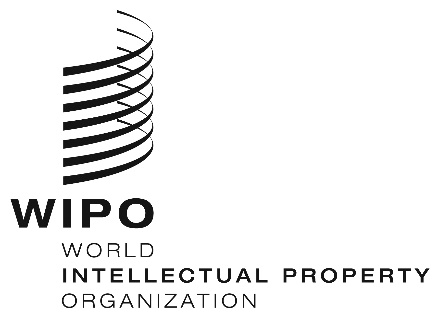 INFORMATION NOTICE NO. 12/2021INFORMATION NOTICE NO. 12/2021INFORMATION NOTICE NO. 12/2021ITEMSITEMSAmounts(in Swiss francs)Amounts(in Swiss francs)ITEMSITEMSuntil September 11, 2021as from September 12, 2021Application or Subsequent Designation–  for each class of goods or services185  92Renewal–  for each class of goods or services185  92